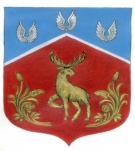 Администрация муниципального образованияГромовское сельское поселениемуниципального образования Приозерский муниципальный районЛенинградской областиПОСТАНОВЛЕНИЕот   03 сентября  2020 года	№ 292            В соответствии с Постановлением Правительства Российской Федерации от 02.07.2020 № 975 «О внесении изменений в общие требования к порядку принятия решений о признании безнадежной к взысканию задолженности по платежам в бюджеты бюджетной системы Российской Федерации», администрация муниципального образования Громовское сельское поселение муниципального образования Приозерский муниципальный район Ленинградской области ПОСТАНОВЛЯЕТ:1. Внести в Порядок принятия решений о признании безнадежной к взысканию задолженности по платежам в бюджет муниципального образования Громовское сельское поселение муниципального образования Приозерский муниципальный район Ленинградской области от 15.06.2020 года  № 212, следующие изменения:1.1. Пункт 3.1.5 изложить в следующей редакции:«3.1.5. документы, подтверждающие случаи признания безнадёжной к взысканию задолженности по неналоговым платежам в местный бюджет:копия свидетельства о смерти физического лица (справка о смерти, выданная органом записи актов гражданского состояния) или судебное решение об объявлении физического лица умершим, заверенная надлежащим образом;судебный акт о завершении конкурсного производства или завершении реализации имущества гражданина - плательщика платежей в бюджет, являвшегося индивидуальным предпринимателем;документ, содержащий сведения из Единого государственного реестра индивидуальных предпринимателей о прекращении физическим лицом - плательщиком платежей в бюджет деятельности в качестве индивидуального предпринимателя в связи с принятием судебного акта о признании его несостоятельным (банкротом);судебный акт о завершении конкурсного производства или завершении реализации имущества гражданина - плательщика платежей в бюджет;документ, содержащий сведения из Единого государственного реестра юридических лиц о прекращении деятельности в связи с ликвидацией организации - плательщика платежей в бюджет;акт об амнистии или о помиловании в отношении осужденных к наказанию в виде штрафа или судебный акт, в соответствии с которым администратор доходов бюджета утрачивает возможность взыскания задолженности по платежам в бюджет;постановление судебного пристава-исполнителя об окончании исполнительного производства в связи с возвращением взыскателю исполнительного документа по основанию, предусмотренному пунктом 3 или 4 части 1 статьи 46 Федерального закона "Об исполнительном производстве";судебный акт о возвращении заявления о признании должника несостоятельным (банкротом) или прекращении производства по делу о банкротстве в связи с отсутствием средств, достаточных для возмещения судебных расходов на проведение процедур, применяемых в деле о банкротстве;постановление о прекращении исполнения постановления о назначении административного наказания.документ, содержащий сведения из Единого государственного реестра юридических лиц об исключении юридического лица - плательщика платежей в бюджет из указанного реестра по решению регистрирующего органа.».2. Настоящее постановление вступает в силу после размещения на официальном сайте администрации муниципального образования Громовское сельское поселение Приозерского района Ленинградской области и в средствах массовой информации.3. Контроль за исполнением настоящего постановления оставляю за собой.Глава администрации МОГромовское сельское поселение					А.П.КутузовИсп.Князева А.Н. тел.: 99-466Разослано: дело-2, бухгалтерия-1«О внесении изменений в Постановление от 15.06.2020г № 212 «Об утверждении Порядка принятия решений о признании безнадёжной к взысканию задолженности по неналоговым платежам в бюджет муниципального образования Громовское сельское поселение муниципального образования Приозерский муниципальный район Ленинградской области».